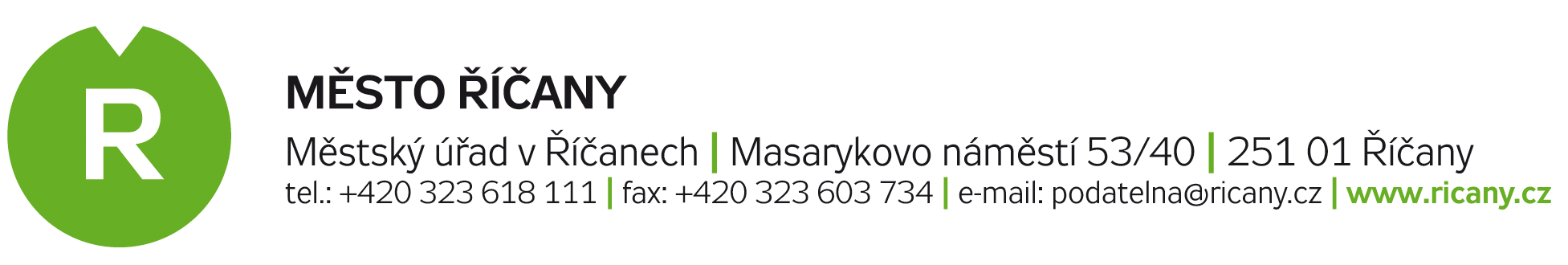 Poptávka Poptávka Název poptávky: Zadavatel ZadavatelNázev / obchodní firma zadavatele:Mateřská škola Kuřátko, příspěvková organizaceSídlo zadavatele:Rooseveltova 3, 251 01 Říčany	IČ zadavatele:089 74 471Kontaktní osoba zadavatele:Hana Koubková, 606 553 595, e-mail: reditel@mskuratko.ricany.cz
web: www.mskuratko.ricany.czPoptávkaPoptávka Lhůta pro podávání nabídek a způsob podání:Do 17. 8. 2018 do 17:30 hodin – emailem, poštou, osobně Popis poptávky Popis poptávkyPředmět poptávky:Zajištění odvozu splaškových vod Mateřské školy Kuřátko, příspěvková organizace.Místo určení: Mateřská škola Kuřátko, Rooseveltova 3, 251 01 Říčany KuříPředpokládaný odvoz splaškových vod 3x měsíčně cisternou o objemu 11 m3.Nabídka služby – havarijní odvoz do 24 hodin na telefon v ceně nabídkyZačátek:  1. 9. 2020 Konec:  31. 8. 2021Platební podmínky: Úhrada za poskytovanou službu bude prováděna vždy po uplynutí kalendářního měsíce bezhotovostním převodem na účet dodavatele.Požadavky na prokázání kvalifikaceKopie živnostenského oprávnění v rozsahu odpovídajícím předmětu této veřejné zakázky – výpis z živnostenského oprávnění.Informace o typu nabízeného fekálního vozidla Požadovaný obsah nabídkyVyplněný krycí list nabídkyKopie výpisu z živnostenského rejstříkuInformace o značce, typu a roku výroby vozidlaHodnotící kritériumNejnižší nabídková cena včetně DPH za jeden odvoz a likvidaci splaškových vod o objemu 11m3.Uveřejněno na:www.epoptavka.cz, www.ricany.cz, www.aaapoptavka.czDodatečné informace k zadávacím podmínkámUchazeč je oprávněn požadovat po zadavateli dodatečné informace k zadávacím podmínkám, a to formou adresovaného e-mailem kontaktní osobě zadavatele. Zadavatel dotaz zodpoví a zároveň dodatečné informace uveřejní na webových stránkách zadavatele www.ricany.cz v sekci poptáváme, kde je rovněž uveřejněna tato výzva.